Answer sheet – 6 x table facts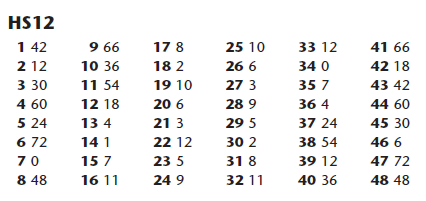 